ODGOJNO – OBRAZOVNO PODRUČJE: KOMUNIKACIJAZADATAK: SPOJITE SLIKU I ODGOVARAJUĆU RIJEČ!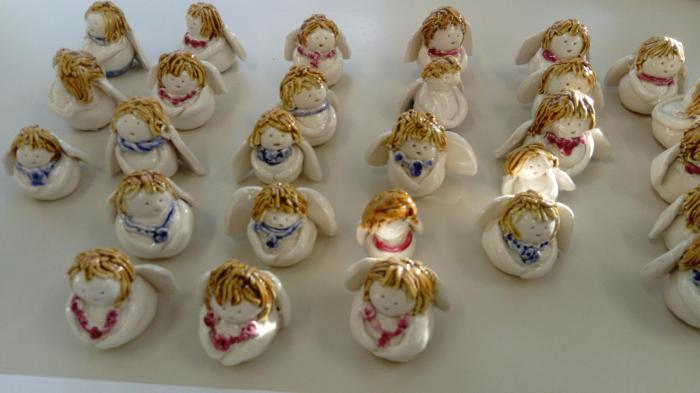 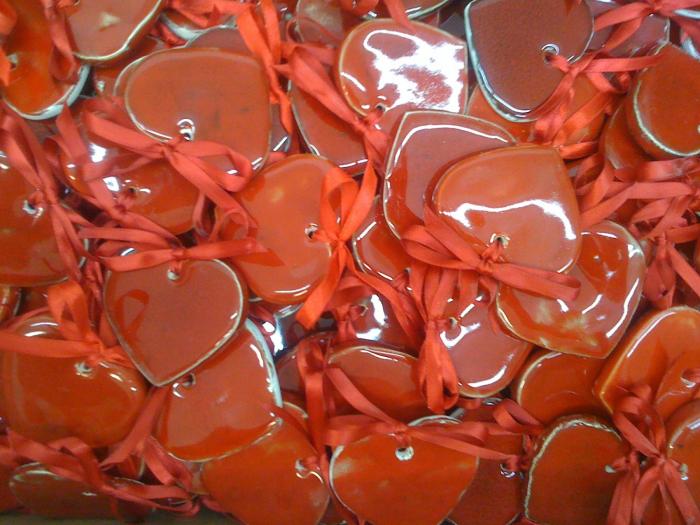 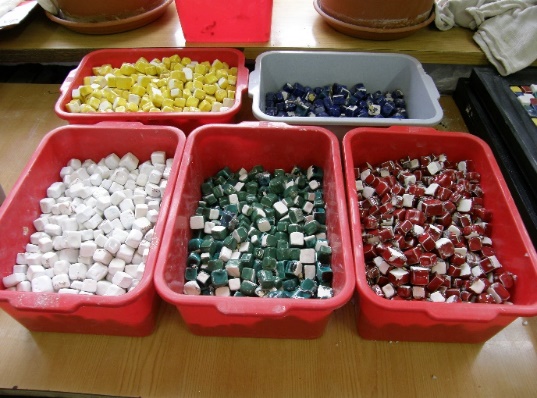 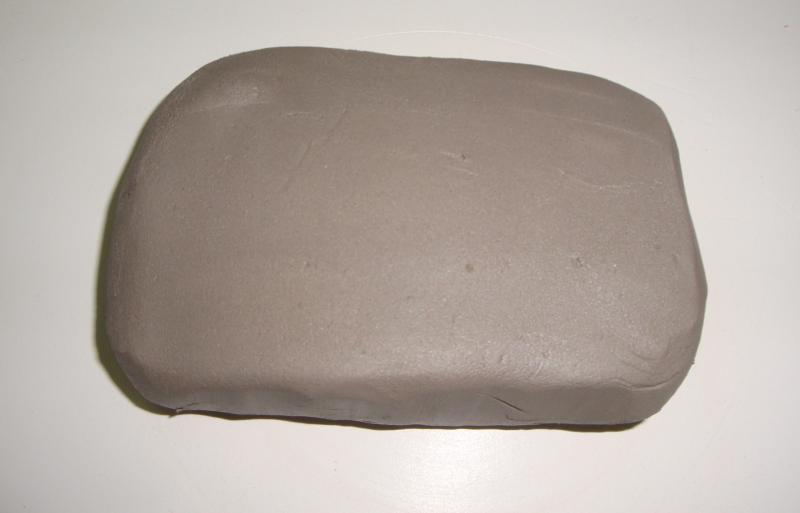 